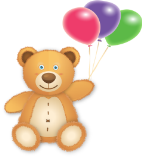 COVID-19 UPDATEI’ve been posting through e-mail some updates as we get them in during the month of March I sent two out and I’m going to summarize them for those who don’t receive e-mails from us:  KSDE has answered some important questions the last few days and as I get more information in I will pass it on to you.
*In case you haven't heard you can serve any fluid milk that you can find.  (skim, 1%, 2%, or whole to any age child during this time of emergency)
Q. Can reconstituted dry milk be used to meet CACFP meal requirements?
A. Reconstituted dry milk is only creditable in situation where there is limited to no availability of fluid milk.  So yes it can be used, but try to get the fluid milk if at all possible.

Q. Can School Districts provide meals to children under the care of a Day Care Home at a meal pick up location or by meal drop off?
A. Yes, children would need to be seen when picking up meals. CACFP Day Care Home Providers would NOT be able to claim those meals for reimbursement.  The School District would claim the meals.

Q. If children receive a breakfast and lunch from the school can the Day Care Home Provider still provide/claim supper and two snacks?
A. Yes, as long as the Home Sponsor has approved those meal types for the Day Care Home Provider.

Q. If children receive a breakfast and lunch from the school and the Day Care Home Provider does not serve the breakfast and lunch to the child but rather send the meals home with the child for consumption at home can the Day Care Home Provider serve and claim breakfast and lunch?
A. The breakfast and lunch is intended to be eaten for breakfast and lunch, and the School District will claim those meals so the Provider wouldn't be allowed to claim breakfast and lunch for those children, even if the children do not eat the school breakfast or lunch.  

Q. How to document a lunch provided by the School District.  A. You need to put on your menus, "School Lunch" and you will not be reimbursed for that meal.  You could utilize the school lunches for one day a week to give yourself a break from cooking that day. As a sponsor of the Child and Adult Care Food Program I can apply for a waiver to help providers with the meal pattern requirements, if you are really struggling to meet the meal pattern requirements because of lack of food at the store.  This doesn't mean a lack of food at your favorite store, or a lack of your favorite foods; however, it does mean that if you are struggling to serve the required components because of a food shortage then I will need more information from you, so I can fill out the needed forms to help you out.  The information you give me will be reported to USDA.  Cheryl Johnson the Director of Child Nutrition and Wellness has written up a letter that can be presented to the grocer in your area explaining your need to not be limited by the amount of food you purchase  for your daycare, you can find the letter posted on the what's new page on jcfamilyhomeassociation.com website.  Family Style Meal Service - is discouraged during this time, please serve the children yourself for now, thanks. Online TrainingIf you attended training in Holton or Topeka then your training is complete for this year. Do not start an online class without verification that it is going to credit toward your 2 hours.  I will compile a list and send out by e-mail soon.  Online Training, you will need to set up an account with KSDE training portal instructions to follow.  If you have done online training in the past then you are already set up.  I can't help with user name and password information you will need to work through the website to fix those problems.  KSDE Training Portal How to Create a New User Account Home Page1. Go to https://learning.ksde.org.2. Click on “Create new account”. New Account Information1. Create your own username and password.2. Fill-in the “More Details” section (email address, confirm email address, first name, last name).3. Click on the down arrow next to “Contact Information” and complete this information as well.4. Answer the security question at the bottom of the page.5. When complete click on “Create my new account”.Confirmation Email1. A confirmation is sent to the email address you provided during account setup.2. Confirm your new account by clicking the link in the email.3. You will be directed to the Course Categories page.4. To view CNW classes, click on “Child Nutrition & Wellness” under Course Categories. Your account is now set up!April Is . . .National Food DaysFresh Tomato Day (April 6)Empanada Day (April 8)Grilled Cheese Sandwich Day (April 12)Day of the Mushroom (April 16)Garlic Day (April 19)Easter (April 12, 2020) *Earth Day (April 22)Picnic Day (April 23)Zucchini Bread Day (April 25)Prime Rib Day (April 27)Raisin Day (April 30)National Food WeeksPublic Health Week (1st week in April)Garden Week (2nd week in April)Egg Salad Week (April 13-19, 2020 - the full week right after Easter Sunday) *National Food MonthsCancer Control Month, Celery Month, Garden Month, Move More Month, Pecan Month, Soyfoods Month, Stress Awareness Month* Day(s) changes yearlyTentative Reimbursement DatesMarch Claim – April 30, April Claim – May 29, May Claim – June 19, June Claim – July 31, July Claim, August 28, August Claim – September 25, September Claim – October 30, October Claim – November 24, November Claim – December 31. Contact UsJC Family Home AssociationPO Box 1203/222 W. 6th StJunction City, KS  66441.Office 785-762-2424, Janet 785-307-4370, Vanda 785-762-2623, jcfha5@gmail.comUSDA Nondiscrimination Statement In accordance with Federal civil rights law and U.S. Department of Agriculture (USDA) civil rights regulations and policies, the USDA, its Agencies, offices, and employees, and institutions participating in or administering USDA programs are prohibited from discriminating based on race, color, national origin, sex, disability, age, or reprisal or retaliation for prior civil rights activity in any program or activity conducted or funded by USDA.Persons with disabilities who require alternative means of communication for program information (e.g. Braille, large print, audiotape, American Sign Language, etc.), should contact the Agency (State or local) where they applied for benefits.  Individuals who are deaf, hard of hearing or have speech disabilities may contact USDA through the Federal Relay Service at (800) 877-8339.  Additionally, program information may be made available in languages other than English.To file a program complaint of discrimination, complete the USDA program discrimination complaint form, (AD-3027) found online at http://www.ascr.usda.gov/complaint_filing_cust.html, and at any USDA office, or write a letter addressed to USDA and provide in the letter all of the information requested in the form.  To request a copy of the complaint form, call (866) 632-0002.  Submit your completed form or letter to USDA by:1.Mail: U.S. Department of AgricultureOffice of the Assistant Secretary for Civil Rights1400 Independence Avenue, SWWashington, D.C. 20250-94102.Fax: (202) 690-7442; or3.Email: program.intake@usda.gov. 